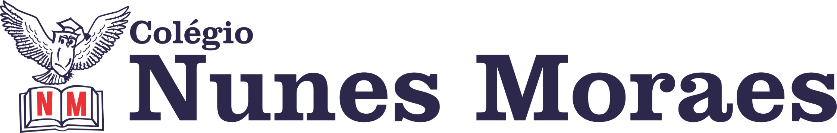 “E que tudo que for bom, encontre uma maneira de chegar até você. Bom dia!”Feliz terça-feira!1ª aula: 7:20h às 8:15h – MATEMÁTICA – PROFESSOR: DENILSON SOUSAO link será disponibilizado no grupo de whatsApp dos alunos.1° passo: Leia a página 67 e 682° Passo: Enquanto realiza o 1° passo, acesse o link disponibilizado no grupo da sala no WhatsApp para ter acesso a sala de aula no Google Meet.  3° passo: Depois de fazer o 1° passo, resolva as questões 1, 2 e 3 da página 68Obs.: o aluno que não conseguir ter acesso a videoconferência na plataforma Google Meet, deve fazer seguinte: Acompanhe a solução dessas questões nas fotos que o professor colocará no grupo. 4° passo: resolva a questão 4 da página 68.  Durante a resolução dessas questões o professor Denilson vai tirar dúvidas no chat/whatsapp (991652921)Faça foto das atividades que você realizou e envie para coordenação Islene(9.9150-3684)Essa atividade será pontuada para nota.2ª aula: 8:15h às 9:10h – PROJETO PORTUGUÊS – PROFESSORA: MARÍLIA VIDALO link será disponibilizado no grupo de whatsApp dos alunos.1º passo: Organize seu material: apostila do Projeto, nº 11.2º passo: Entre no link disponibilizado.Link de aula gravada:https://youtu.be/vppN6868Ang, minuto 01:20 a 13:30.3º passo: Aula explicativa sobre preposição e resolução de questões.Durante a resolução dessas questões o professora Marília vai tirar dúvidas no chat/whatsapp (992025273)Faça foto das atividades que você realizou e envie para coordenação Islene(9.9150-3684)Essa atividade será pontuada para nota.Intervalo: 9:10h às 9:30h3ª aula: 9:30h às 10:25h– GEOGRAFIA – PROFESSORA: KHARINE GOMESO link será disponibilizado no grupo de whatsApp dos alunos.1º passo: Organize seu material: livro SAS, p. 45.2º passo: Entre no link disponibilizado no grupo da turma.Link de aula gravada:https://sastv.portalsas.com.br/channels/1/videos/6983 , revisaremos o capítulo, atente-se aos principais tópicos destacados pelo professor.3º passo: Aula explicativa de revisão do capítulo 8.Atividade realizada em sala: Livro SAS p. 63, conclusão de questões do capítulo 8.Durante a resolução dessas questões o professora Kharine vai tirar dúvidas no chat/whatsapp ()Faça foto das atividades que você realizou e envie para coordenação Islene (9.9150-3684)Essa atividade será pontuada para nota.4ª aula: 10:25h às 11:20h – INGLÊS – PROFESSOR: CARLOS ANJOO link será disponibilizado no grupo de whatsApp dos alunos.1º passo: Log2: página 73 2º passo: Produzir um artigo de opinião com base na lista criada no Log13º passo: Apresentar seu artigo em salaObs.: Para quem estiver no remoto, o passo 3 será ler o artigo de um dos colegas (atividade de compartilhamento)Durante a resolução dessas questões o professor Carlos vai tirar dúvidas no chat/whatsapp (992438251)Faça foto das atividades que você realizou e envie para coordenação Islene(9.9150-3684)Essa atividade será pontuada para nota.PARABÉNS POR SUA DEDICAÇÃO!